Об утверждении Положения об оказании бесплатной юридической помощи жителям Шумерлинского муниципального округа Чувашской Республики   В соответствии с Федеральным законом от 21.11.2011 № 324-ФЗ «О бесплатной юридической помощи в Российской Федерации», Законом Чувашской Республики от 30.03.2012 № 20 «О бесплатной юридической помощи в Чувашской Республике» в целях правового информирования и правового просвещения граждан Шумерлинского муниципального округа  администрация Шумерлинского муниципального округа п о с т а н о в л я е т:1. Утвердить прилагаемое Положение об оказании бесплатной юридической помощи жителям Шумерлинского муниципального округа Чувашской Республики.2. Признать утратившими силу:- постановление администрации Шумерлинского района Чувашской Республики от 19.09.2012 № 573 «Об утверждении Положения «Об оказании бесплатной юридической помощи жителям Шумерлинского района Чувашской Республики»»;- постановление администрации Шумерлинского района Чувашской Республики от 14.02.2018 № 81 «О внесении изменений в постановление администрации Шумерлинского района от 19.09.2012 г. № 573 «Об утверждении Положения «Об оказании бесплатной юридической помощи жителям Шумерлинского района Чувашской Республики»»;- постановление администрации Шумерлинского района Чувашской Республики от 06.05.2020 № 186 «О внесении изменений в постановление администрации Шумерлинского района от 19.09.2012 г. № 573 «Об утверждении Положения «Об оказании бесплатной юридической помощи жителям Шумерлинского района Чувашской Республики»».3. Настоящее постановление вступает в силу после его официального опубликования в периодическом печатном издании «Вестник Шумерлинского муниципального округа» и подлежит размещению на официальном сайте Шумерлинского муниципального округа в информационно-телекоммуникационной сети «Интернет».Врио главы администрацииШумерлинского муниципального округа                                                             Чувашской Республики                                                                                          Д.И. Головин                                                                                    Приложениек постановлению администрации Шумерлинского муниципального округа от 08.07.2022  № 522Положение об оказании бесплатной юридической помощи жителям Шумерлинского муниципального округа Чувашской Республики           Настоящее Положение об оказании бесплатной юридической помощи жителям Шумерлинского муниципального округа Чувашской Республики (далее – Положение) разработано с целью обеспечения права граждан на бесплатную юридическую помощь в соответствии с Конституцией Российской Федерации, Основами государственной политики Российской Федерации в сфере развития правовой грамотности и правосознания граждан, содействию осуществления прав, свобод и исполнения обязанностей граждан, повышения правовой культуры населения Шумерлинского муниципального округа.Настоящее Положение регулирует порядок оказания бесплатной юридической помощи жителям Шумерлинского муниципального округа (далее – жители округа) уполномоченным специалистами администрации Шумерлинского муниципального округа (далее – уполномоченные специалисты). 1. Общие положения1.1. Право на получение бесплатной юридической помощи имеют жители округа, имеющие регистрацию на территории Шумерлинского муниципального округа Чувашской Республики, относящиеся к следующим категориям граждан:1) граждане, среднедушевой доход семей которых ниже величины прожиточного минимума, установленного в Чувашской Республике в соответствии с законодательством Российской Федерации, либо одиноко проживающие граждане, доходы которых ниже величины прожиточного минимума (далее - малоимущие граждане);2) инвалиды I и II группы;3) ветераны Великой Отечественной войны, вдовы погибших (умерших) участников Великой Отечественной войны, ветераны боевых действий, члены семей погибших (умерших) ветеранов боевых действий, Герои Российской Федерации, Герои Советского Союза, Герои Социалистического Труда, Герои Труда Российской Федерации;4) дети-инвалиды, дети-сироты, дети, оставшиеся без попечения родителей, лица из числа детей-сирот и детей, оставшихся без попечения родителей, а также их законные представители и представители, если они обращаются за оказанием бесплатной юридической помощи по вопросам, связанным с обеспечением и защитой прав и законных интересов таких детей;5) лица, желающие принять на воспитание в свою семью ребенка, оставшегося без попечения родителей, если они обращаются за оказанием бесплатной юридической помощи по вопросам, связанным с устройством ребенка на воспитание в семью;6) усыновители, если они обращаются за оказанием бесплатной юридической помощи по вопросам, связанным с обеспечением и защитой прав и законных интересов усыновленных детей;7) граждане, имеющие трех или более совместно с ними проживающих несовершеннолетних детей;8) реабилитированные лица и лица, признанные пострадавшими от политических репрессий;9) граждане пожилого возраста и инвалиды, проживающие в организациях социального обслуживания, предоставляющих социальные услуги в стационарной форме;10) несовершеннолетние, содержащиеся в учреждениях системы профилактики безнадзорности и правонарушений несовершеннолетних, и несовершеннолетние, отбывающие наказание в местах лишения свободы, а также их законные представители и представители, если они обращаются за оказанием бесплатной юридической помощи по вопросам, связанным с обеспечением и защитой прав и законных интересов таких несовершеннолетних (за исключением вопросов, связанных с оказанием юридической помощи в уголовном судопроизводстве);11) граждане, имеющие право на бесплатную юридическую помощь в соответствии с Законом Российской Федерации от 2 июля 1992 года № 3185-1 «О психиатрической помощи и гарантиях прав граждан при ее оказании»;12) граждане, признанные судом недееспособными, а также их законные представители, если они обращаются за оказанием бесплатной юридической помощи по вопросам, связанным с обеспечением и защитой прав и законных интересов таких граждан;13) лица, освободившиеся из мест лишения свободы, в течение трех месяцев со дня освобождения;14) граждане, пострадавшие в результате чрезвычайной ситуации:а) супруг (супруга), состоявший (состоявшая) в зарегистрированном браке с погибшим (умершим) на день гибели (смерти) в результате чрезвычайной ситуации;б) дети погибшего (умершего) в результате чрезвычайной ситуации;в) родители погибшего (умершего) в результате чрезвычайной ситуации;г) лица, находившиеся на полном содержании погибшего (умершего) в результате чрезвычайной ситуации или получавшие от него помощь, которая была для них постоянным и основным источником средств к существованию, а также иные лица, признанные иждивенцами в порядке, установленном законодательством Российской Федерации;д) граждане, здоровью которых причинен вред в результате чрезвычайной ситуации;е) граждане, лишившиеся жилого помещения либо утратившие полностью или частично иное имущество либо документы в результате чрезвычайной ситуации;15) беременные женщины, женщины, находящиеся в отпуске по беременности и родам, граждане, находящиеся в отпуске по уходу за ребенком до достижения им возраста трех лет, если они обращаются за оказанием бесплатной юридической помощи по вопросам, связанным с отказом работодателя в заключении трудового договора, нарушающим гарантии, установленные Трудовым кодексом Российской Федерации, восстановлением на работе, взысканием заработка, в том числе за время вынужденного прогула, компенсацией морального вреда, причиненного неправомерными действиями (бездействием) работодателя, назначением, перерасчетом и взысканием пособия по беременности и родам, единовременного пособия при рождении ребенка, ежемесячного пособия по уходу за ребенком, установлением и оспариванием отцовства, взысканием алиментов;16) одинокие родители, воспитывающие ребенка в возрасте до четырнадцати лет (ребенка-инвалида в возрасте до восемнадцати лет);17) инвалиды III группы с нарушениями функций одновременно слуха и зрения, инвалиды III группы с нарушениями функций одновременно слуха и речи;18) бывшие несовершеннолетние узники концлагерей, гетто и других мест принудительного содержания, созданных фашистами и их союзниками в период Второй мировой войны;19) граждане, которым право на получение бесплатной юридической помощи в рамках государственной системы бесплатной юридической помощи предоставлено в соответствии с федеральными законами и законами Чувашской Республики;20) Бесплатная юридическая помощь иностранным гражданам и лицам без гражданства оказывается в случаях и в порядке, которые предусмотрены федеральными законами и международными договорами Российской Федерации. 1.2. Бесплатная юридическая помощь оказывается в виде:1) правового консультирования в устной и письменной форме;2) составления заявлений, жалоб, ходатайств и других документов правового характера.Бесплатная юридическая помощь может оказываться в иных не запрещенных законодательством Российской Федерации видах.Бесплатным правовым консультированием является предоставление консультаций по юридическим вопросам в устной форме (при личном обращении), в письменной форме, а также по электронной почте исключительно по гражданскому, жилищному, земельному, трудовому, семейному законодательству. Устное консультирование, не требующее подготовки, оказывается гражданину в день обращения. Если для подготовки ответа требуется продолжительное время, уполномоченные специалисты, осуществляющие консультирование, предлагают гражданам обратиться за необходимой информацией в письменном виде либо назначить для гражданина другое удобное время для устного консультирования.При проведении устных консультаций специалисты не составляют исковые заявления, жалобы, ходатайства и иные письменные документы. Обращения, поступившие в письменной форме либо в форме электронного документа, рассматриваются в порядке, предусмотренном Федеральным законом от 02.05.2006 № 59-ФЗ «О порядке рассмотрения обращений граждан Российской Федерации».1.3. Прием граждан осуществляется еженедельно в четверг с 09 час. 00 мин. до 12 час. 00 мин.  Объявление о днях приема граждан размещается на официальном сайте администрации Шумерлинского муниципального округа, а также вывешивается на информационном стенде, расположенном на 1 этаже администрации Шумерлинского муниципального округа. Прием граждан ведется в здании администрации Шумерлинского муниципального округа, расположенном по адресу: Чувашская Республика, г. Шумерля, ул. Октябрьская, д. 24, в кабинете 32 согласно графику приема граждан.   1.4. Организацию приема граждан по предоставлению бесплатной юридической помощи осуществляют специалисты отдела правового обеспечения администрации Шумерлинского муниципального округа (далее – Отдел). При проведении приема граждан, также могут быть привлечены иные специалисты администрации Шумерлинского муниципального округа, курирующие соответствующие направления.1.5. Прием осуществляется в порядке общей очереди.1.5.1. Герои Советского Союза, Герои Российской Федерации, Герои Социалистического Труда, Герои Труда Российской Федерации, полные кавалеры ордена Славы, ветераны Великой Отечественной Войны, вдовы погибших (умерших) участников Великой Отечественной войны, ветераны боевых действий, члены семей погибших (умерших) ветеранов боевых действий при предъявлении соответствующего удостоверения принимаются вне очереди, также вне очереди принимаются беременные женщины.1.5.2. Для рассмотрения вопроса об оказании бесплатной юридической помощи гражданам необходимы следующие документы: - паспорт гражданина Российской Федерации или иной документ, удостоверяющий его личность; - документы, подтверждающие нахождение в трудной жизненной ситуации (справка, выданная федеральным государственным учреждением медико-социальной экспертизы, подтверждающая факт установления инвалидности, акт оценки нуждаемости в постороннем уходе, сведения о доходах членов семьи или одиноко проживающего гражданина за последние три месяца, справка органов службы занятости населения о признании гражданина безработным) и факт возникновения экстренного случая (справка пожарной части для пострадавших от пожара, справка отделения полиции в случае кражи, справка о стихийном бедствии, техногенной катастрофе, выданная уполномоченным органом, или иные документы, подтверждающие факт возникновения экстренного случая); - документ, удостоверяющий личность законного представителя, доверенность или иной документ, подтверждающие полномочия законного представителя, в случае обращения с заявлением законного представителя гражданина.  Гражданин или его представитель вправе представить иные документы, необходимые для оказания бесплатной юридической помощи, по собственной инициативе. Время приема гражданина или группы граждан не должно превышать 20 минут в течение одного приемного дня.1.6. В целях правового информирования и правового просвещения населения уполномоченные специалисты осуществляют бесплатное правовое информирование (просвещение), путем предоставления гражданам информации правового характера посредствам распространения печатной продукции, размещения информационных материалов в местах, доступных для граждан, в средствах массовой информации, на официальном сайте Шумерлинского муниципального округа в информационно-телекоммуникационной сети «Интернет».1.7. Вся правовая помощь жителям округа оказывается на безвозмездной основе.1.8. Прием граждан фиксируется в журнале учета приема граждан, который ведет  Отдел.2. Специальные положения2.1. Бесплатная правовая помощь не оказывается по вопросам:1) которые были рассмотрены в порядке гражданского, уголовного или административного судопроизводства;2) связанным с уголовным судопроизводством;3) возникшим в связи с участием обратившегося за помощью гражданина в противоправной деятельности, в сделках, противных основам правопорядка и нравственности.Не осуществляется прием юридических лиц, за исключением некоммерческих организаций, являющихся таковыми в соответствии с Федеральным законом от 12.01.1996 № 7-ФЗ «О некоммерческих организациях». 2.2. Если в ходе консультирования усматривается наличие признаков обращения по вопросам, относящимся к компетенции органов местного самоуправления Шумерлинского муниципального округа, обратившемуся лицу (или группе лиц) оказывается необходимая консультативная помощь в составлении обращения на имя главы Шумерлинского муниципального округа или иного должностного лица, в компетенцию которого входит данный вопрос.2.3. При выявлении в процессе консультации наличия жалобы на действия должностных лиц администрации Шумерлинского муниципального органа или ее структурных подразделений, заявителю разъясняется порядок подачи жалобы на имя главы Шумерлинского муниципального округа, консультация при этом прекращается.2.4. При обращении граждан по вопросам защиты прав детей, предложений по предотвращению возможных аварий и иных чрезвычайных ситуаций оказывается помощь в составлении заявления на имя главы Шумерлинского муниципального округа и передаче его для регистрации.В случае необходимости содержание таких обращений незамедлительно докладывается главе Шумерлинского муниципального округа, должностному лицу, его замещающему, или передается в единую дежурно-диспетчерскую службу Шумерлинского муниципального округа.2.5. При осуществлении оказания бесплатной юридической помощи уполномоченные специалисты обеспечивают защиту персональных данных граждан в соответствии с Федеральным законом от 27.07.2006 № 152-ФЗ «О персональных данных».3. Заключительное положение3.1. Действия или бездействия должностных лиц, оказывающих бесплатную юридическую помощь, могут быть обжалованы в порядке в соответствии с действующим законодательством Российской Федерации.ЧĂВАШ  РЕСПУБЛИКИ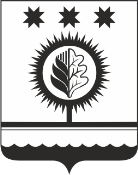 ЧУВАШСКАЯ РЕСПУБЛИКАÇĚМĚРЛЕ МУНИЦИПАЛЛĂОКРУГĔН АДМИНИСТРАЦИЙĚЙЫШĂНУ08.07.2022 522 № Çěмěрле хулиАДМИНИСТРАЦИЯШУМЕРЛИНСКОГО МУНИЦИПАЛЬНОГО ОКРУГА ПОСТАНОВЛЕНИЕ08.07.2022 № 522   г. Шумерля